КОМПАКТНЫЕ БИНАРНЫЕ СТРУКТУРЫ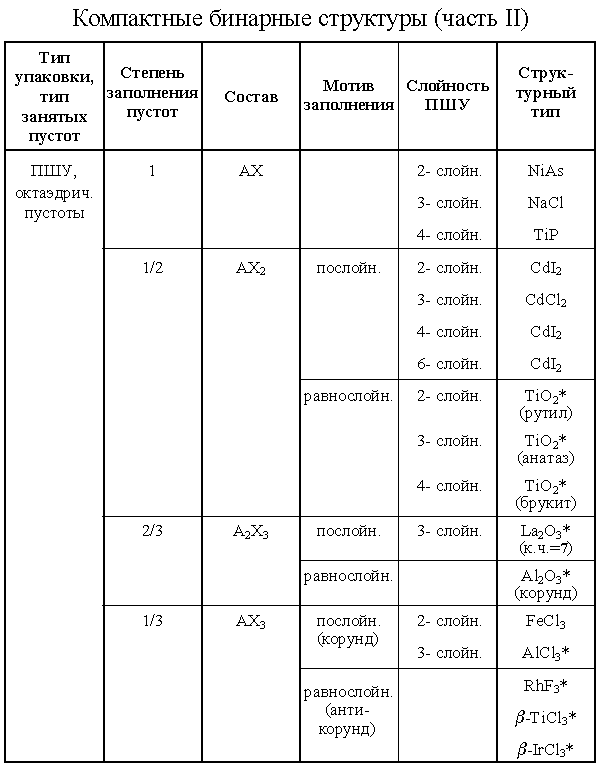 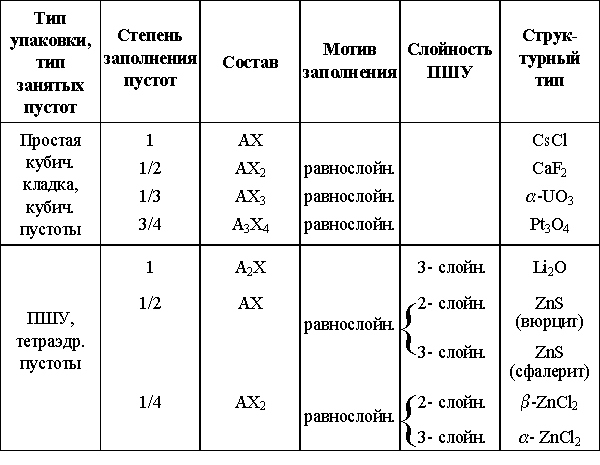 